The Nordic Neuropaediatric SocietyNNPS 38th meetingStockholm May 27-28 2020Second announcement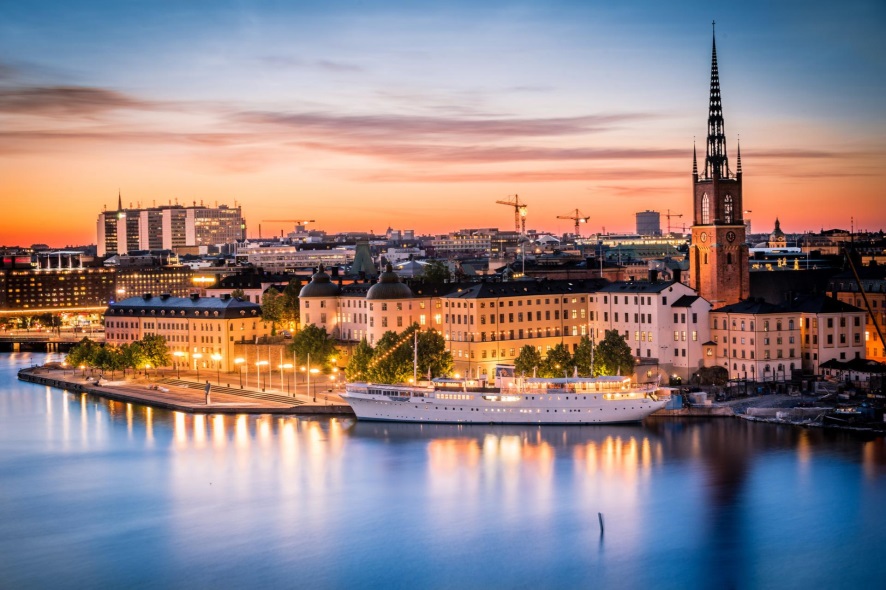 This is the second announcement for the 38th meeting of the Nordic Neuropaediatric Society in Stockholm, Sweden. The meeting will be held in adjunct to the research meeting of the European Society of Paediatric Neurology thus creating a full week of neurology from both a clinical and a research perspective. Both meeting and course programs are now set and online registration will open via the webpage on jan 27th.Abstract submission is open and has been extended to February 29th.Training Course 26th may The NNPS training course this year focuses on “Cerebral Palsy – State of the art”. Attendance is limited to 25 participants to ensure an interactive course. NNPS meeting 27-28th may The scientific program for the meeting is enclosed in this announcement.EPNS 7th Research Meeting 29-30th mayFollowing the meeting is the biannual Research Meeting of EPNShttps://www.epns.info/epns-research-meeting-2020/ We look forward to your participation in the meeting.                 Abstracts  We welcome abstracts within all areas of paediatric neurology. All abstracts should be written, submitted and presented in English only.  Please send abstracts to nnps2020@gmail.com. Deadline has been extended to February 29th , 2020. 1. Abstracts should be no longer than 250 words (this limit excludes the abstract title and information about authors) 2. Abstracts should be structured in 4 sections: Purpose, method, results and conclusion  3. The first name in each abstract should be that of the presenting author 4. Information concerning hospital, city and country should be provided for all authors 5. Instructions for both platform and poster presentations will be made available with notices of acceptance  Poster prize  The best poster presented by a trainee will be awarded with DKK 5000.  The NNPS training course will take place at Karolinska University Hospital whereas the main meeting will be held in the house of the Swedish Society of Medicine located in the downtown area of Stockholm.All information for the training course and NNPS meeting is available on the conference website https://www.nnps2020.se/. There you also find information about booking of accommodation and conference registration.Program Training course NNPS2020 May 26th 09.00-10.00	Cerebral Palsy (CP)			Kate  Himmelmann 10.00-10.030  Evidence for Early Interventions   in CP                     	Kristina Löwing10.30-10.50 Coffee1050-11.20 ICF, Classifications & Gross Motor assessments      	Kristina Löwing                        11.20- 11.50 Classifications and Fine motor assessments            	Anki Eliasson 11.50-12.10 What level is it?  Interactive classifications                	AE+KL12.10-13.10 Lunch13.10-13.40 Does loss of spasticity matter? Assumptions and facts ?    Kristina Tedroff13.40 - 14.00 Selective dorsal rhizotomy & Intrathecal baclofen           Kristina Tedroff 14.00 -15.00 CP surveillance program (CPUP) & Interventions (BoNT-A, Ortoses, Surgery)                                                                                                                    	Gunnar Hägglund 	15.00-15.20 Coffee15.20-15.50 Vision in children with Cerebral Palsy                          	Kerstin Hellgren15.50-16.20 	Epilepsy in children with Cerebral palsy                         Maria Dahlin16.20-16.50  Cerebral Palsy in (young) adults 	                         Dan Jacobson 16.50-17.00 Closing statementsScientific program NNPS2020Wed 27/508.30Registration	09.00Welcome address09.15Session 1 - Neurometabolic diseases                 Chair: Erik Eklund, LundAmino acid metabolism disorders Tom J de Koning, Lund10.30Coffee11.00Challenges in whole genome sequencingAnna Wedell, StockholmTreatments in lysosomal storage diseaseSimon Jones, Manchester12.30Lunch13.30Session 2 – Neurovascular diseasesThe first four years of the Swedish Pediatric Stroke RegistryAnna Ekesbo Freinsinger, StockholmBrain vascular malformations and current treatment strategiesMichael Söderman, Stockholm15.00Coffee15.30Session 2 contd – Neurovascular diseasesTitle TBAMaja Steinlin, Switzerland19.00Conference dinner SkansenThur 28/508.00Session 3- Neuromuscular diseases                Chair: Mar Tulinius, GothenburgShort introduction on neuromuscular disorders in children.  
Mar Tulinius, GöteborgAdvances in the diagnosis of neuromuscular disorders in the genomics era. 
Malin Kvarnung, Stockholm09.30Coffee10.00Session 3 contd - Neuromuscular diseases Current and emerging treatments in pediatric neuromuscular disorders.
Thomas Sejersen, Stockholm.Scoliosis and its treatment in pediatric neuromuscular disorders. What to do and when?  Paul Gerdeim, Stockholm11.30NNPS General Meeting12.30Lunch13.30Session 4 – Epilepsy Short introduction on epilepsy in childrenMaria Dahlin, StockholmCurrent and new emerging treatments in the Dravet syndrome Lieven Lagae, Leuven, Belgium15.00Coffee15.30Session 4 – Epilepsy contdWhen and how to use the ketogenic diet in epilepsy  Marie Lindefeldt, StockholmThe impact of the ketogenic diet on the gut microbiome  Stefanie Prast-Nielsen, Stockholm Epilepsy genetics - diagnostic and therapeutic challenges Tommy Stödberg, Stockholm17.00Closing ceremony